Safeguarding Animals in Need Today Society (S.A.I.N.T.S)
 DOG Foster Questionnaire

Date of Application: __________ARCH 18 2016______________________Are you interested in fostering only, or are you looking to adopt eventually?      fostering only                              looking to adopt eventuallyDate you are physically able to bring a dog home:     	  	  	  	Name:   	  	  	  	  	  	  	  	Street, City, State, Zip:   	  	  	  	  	  	  	  	  	  	  	  	E-mail Address:   	  	  	  	  	  	  	  	Phone:   Cell:  ____________________Home:  	__________________




                                    



Size of dog you are willing to foster: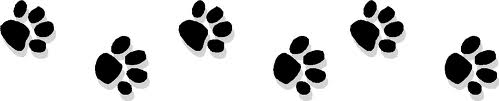             less than 30 lbs             31-50 lbs          51-75 lbs           over 75 lbs                     openGender of animal you are willing to foster:        Male                              Female	                          I’m open to either gender

Have other pets currently? 
If yes, please list names, types, ages, if they are spayed or neutered and if they are up to date on vaccinations:Age of animal you are willing to foster: nursing litter
 6 weeks- 4 months (needing house training)  4 months-8 months (house trained)
 8 months-1 year
 1-6 years 6 years + openI live in:
 house/owned            house/rented apartment                   other _____________________Name & phone number of landlord:Ages of all children living at address:
How many hours daily will pet be alone during a typical day?      

Where will the dog/puppy will stay when I’m not at home: crate				 loose in the house with friend or family		 gated area in yard outside			 other ____________________Name of Vet you use now or used with past pets:I can/will commit to: no training			 some training 		 a lot of trainingI plan to use the following for outdoor restraint: chain/rope 			 fence		 electric fence monitored only, no leash				 other ___________________I would like more info on: healthy diet			 training			 housebreaking crate training		 other _____________Additional information that will assist in your search for a foster animal: